PARQUE NACIONAL YACURI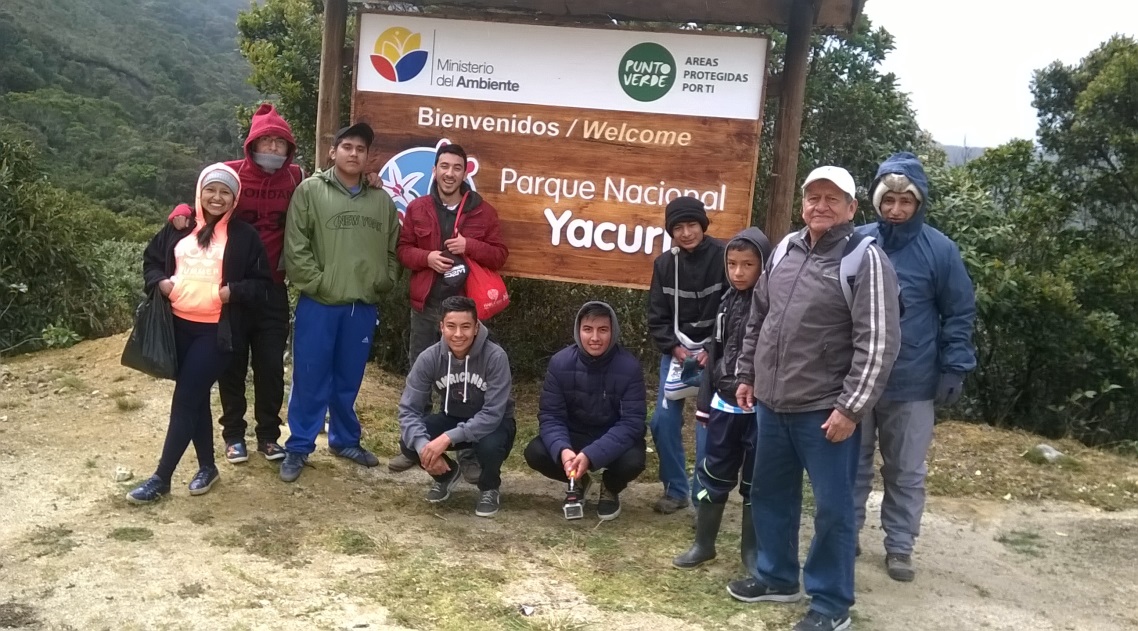 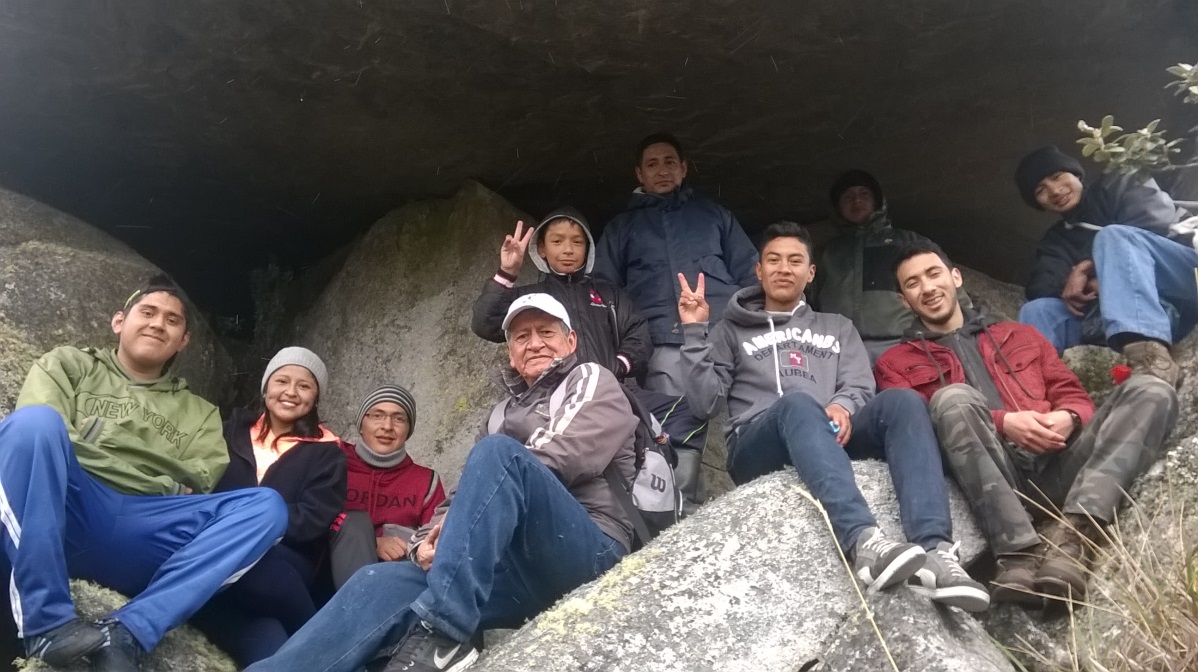 